#ЧасКода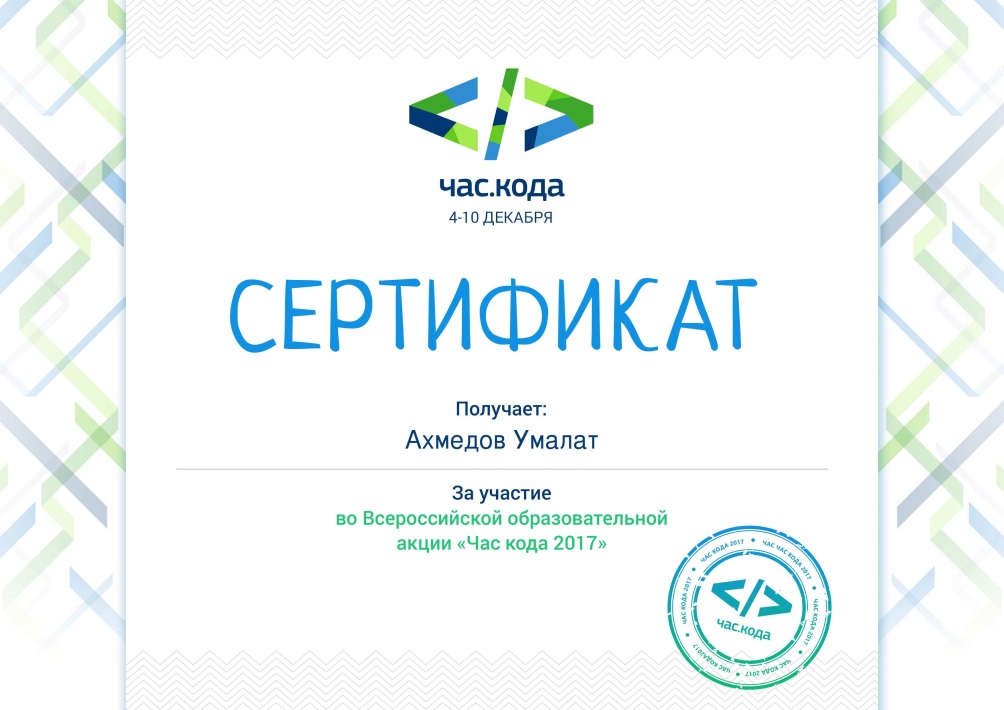 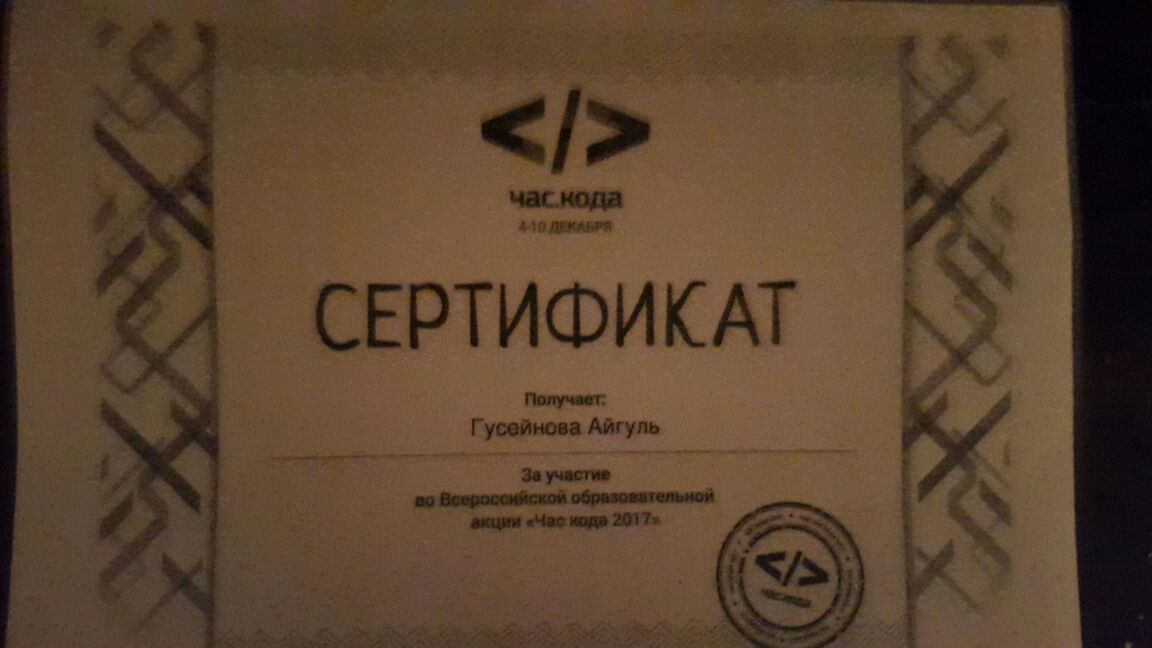 